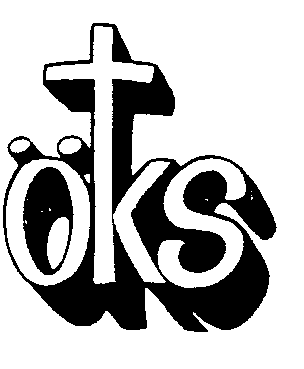 Örebro kristna samarbetsrådPingstafton 2021-05 22--------------------------------------------------------------------------------------------------------------------------------------I pingstens tid kommer här en hälsning från Örebro kristna samarbetsråd. Vi hälsar med apostelns Paulus ord: Nåd och frid från vår Herre Jesus Kristus.Kort summering:- Tyvärr ingen gemensam gudstjänst i Stadsparken i augusti- Pilgrim i stan 16-20 juni- Den nyvalda styrelsen har börjat sitt arbete och planerar för hösten- Ny ledning i Sveriges kristna råd- ÖKS vill samla, samtala och synas- Vi omsluter varandra och nu särskilt Örebro pastorat av Svenska kyrkan med våra förbönerMer info följer nedanVi önskar alla en fin och välsignad sommar!Varma hälsningar från ÖKS styrelse genom Björn Cedersjö (ordförande)----------1. Som tidigare meddelats har styrelsen beslutat att inte arrangera den vanliga gemensamma gudstjänsten i Stadsparken i augusti. Vi bedömde att covid-19-situationen fortfarande är alltför osäker för att dra igång planeringen för detta stora event. Vi hoppas på 2022 istället.2. Alla inbjuds att delta i Pilgrim i stan som arrangeras 16-20 juni av ett antal av våra medlemskyrkor. Flera dagar med vandring, gemensam måltid och ett kvällsarrangemang med föredrag av en gäst. ÖKS är medarrangör.Se vidare info: https://equmeniakyrkan.se/betlehemskyrkan/wp-content/uploads/sites/116/2021/05/pilgrim-i-stan-2021-aktuell-folder.pdf3. I årsmötet i mars omvaldes flera i styrelsen och två nya ledamöter. Björn Cedersjö valdes till ny ordförande efter Anders Sundström som avgick efter sju års gott arbete. På ÖKS webbplats finns en lista över styrelsen med kontaktuppgifter. Ring eller maila oss gärna med synpunkter och önskemål.https://orebrokristnasamarbetsrad.se/styrelsen.html4. Årsmötet antog en verksamhetsplan som styrelsen nu arbetar utifrån.https://orebrokristnasamarbetsrad.se/onewebmedia/Verksamhetsplan%202021:22%20för%20ÖKS.pdfVi återkommer med information efterhand om vad som händer kring de olika punkterna. - En första uppgift har varit att se till att vår sändlista är rätt.- Utifrån vårt uppdrag att samla kyrkorna i Örebro gör vi planer för att ta kontakt med de församlingar som ännu inte är medlemmar i ÖKS.- Vi hoppas att ÖKS och församlingarna kommer att delta i den vecka för demokrati och mänskliga rättigheter som civilsamhället i Örebro arrangerar tillsammans med Örebro kommun 19-24 oktober. Planera gärna något bidrag, från församlingen eller i samverkan med andra.- Vi har börjat planeringen för den ekumeniska böneveckan 18-25 januari 2022 och siktar på en gudstjänst på påskdagen på Stortorget och vår vanliga stora ekumeniska gudstjänst i Stadsparken i augusti 2002.- För övrigt tänker vi att många församlingar ligger i startgroparna för att på nytt få samlas när pandemirestriktionerna förhoppningsvis lättar (äntligen!). ÖKS kommer därför inte att satsa på några större arrangemang under hösten.5. Sveriges kristna råd är kyrkornas gemensamma plattform på nationell nivå med 26 medlemskyrkor och tre observatörer. Under våren har jag (Björn) vikarierat som tf generalsekreterare. Nu har SKR fått en ny ledning i och med att Sofia Camnerin från Equmeniakyrkan tillträtt som ny generalsekreterare. I augusti börjar Jan Eckerdal (nu stiftsadjunkt i Strängnäs stift) som teologisk rådgivare. En ny kommunikationsansvarig har också börjat: Wilhelm Blixt som tidigare arbetat bland annat inom Bilda. En generationsväxling med stora förhoppningar. Vi hoppas få möta någon av dem i ÖKS årsmöte 2022. Läs gärna mer om kyrkornas gemensamma arbete på SKRs webbplats: https://www.skr.orgEn hälsning till oss alla från SKRs årsmöte 11 maj finns här:https://www.skr.org/uttalande-fran-sveriges-kristna-rads-arsmote-2021-05-11/6. Liksom Sveriges kristna råd är Örebro kristna samarbetsråd Kyrkorna tillsammans – i tro och handling. Vi vill Samla kyrkorna, vi vill ge tillfällen för Samtal och vi vill Synas tillsammans i stan.7. Vi omsluter särskilt våra syskon i Örebro pastorat i Svenska kyrkan med våra förböner med anledning av den situation som uppstått i och med kyrkoherdens avgång.Med varma hälsningar och önskan om Guds välsignelse.